Our Stores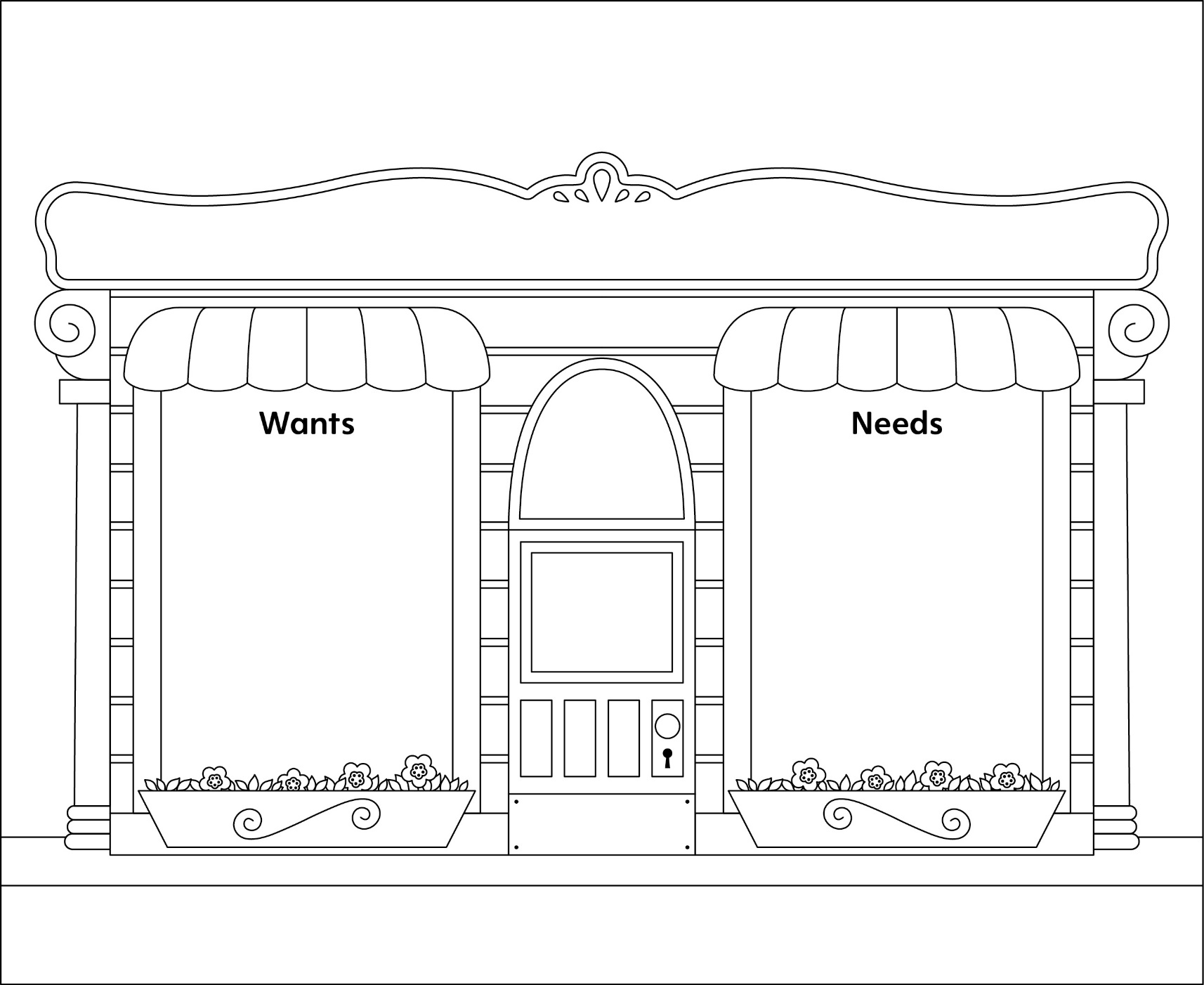 Our Stores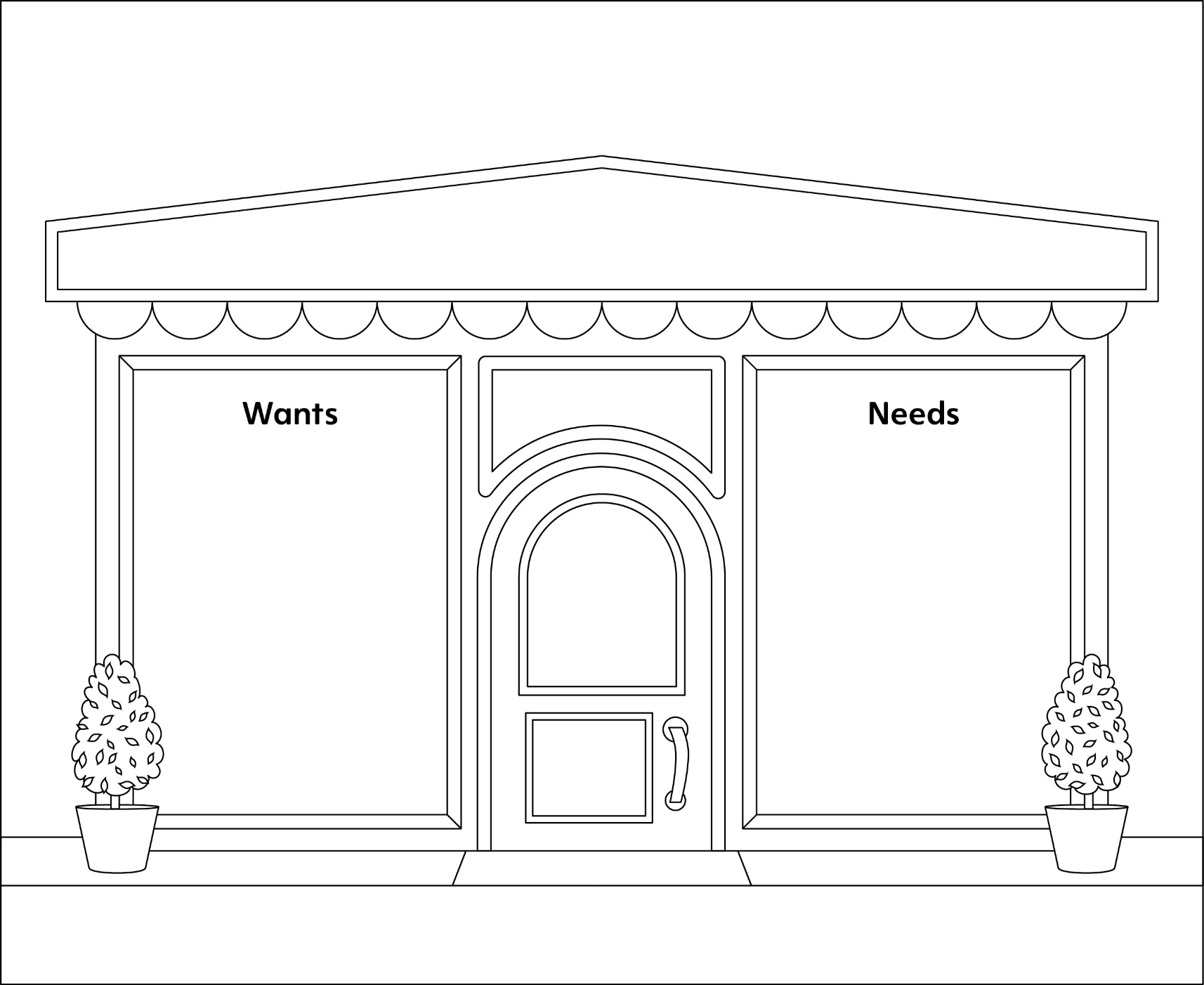 